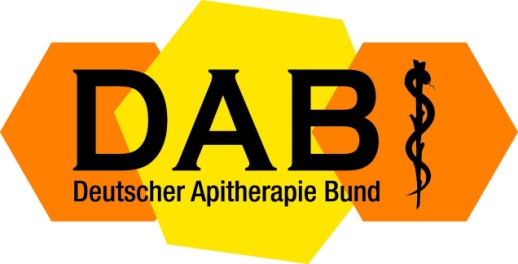                          Workshop – Apitherapie 202497631 Bad Königshofen i. Grabfeld  - Seminarraum  
( bei der Franken Therme )( Workshop 25. März )                                         ProgrammMontag 25. März 202409:00 – 09:20 Uhr   Registrierung              09:20 Uhr  Begrüßung 09:30 – 10:00 Uhr   Vorstellungsrunde10:00 – 10:45 Uhr   Antonio Couto ( Portugal )                                                                                                  Dr. med. Stefan Stangaciu  ( Rumänien )                                Bienenstichtherapie – Theorie  10:45 – 11:30 Uhr   Praktische Anwendung von Bienengift und Bienenstichen  in der                                 Praxis mit Demonstrationen11:30 – 11:45 Uhr   Pause 11:45 -  12:30 Uhr  Dr. med. Mathias Holeiter  ( Schweiz )                                                                                                                  Dr. med. Stefan Stangaciu ( Rumänien )                                Praktische Anwendung von Apitherapie bei der Wundbehandlung 12:30 – 14:00  Uhr   Mittagspause                                14:00  - 14:45          Die Herstellung von verschiedenen Propolis – Cremen und                                 Salben                                Referentin: Dr. Ing. Cornelia Abalaru/Rumänien14:45 - 15:30 Uhr     Die Herstellung von verschiedenen Apitherapie Cocktails                                  Referentin: Dr. Ing. Cornelia Abalaru/Rumänien15:30 -  16:55 Uhr    Runder Tisch – Themenzusammenfassung                                        Ende 16:00 Uhr 